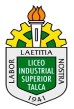                                     GUÍA DE APRENDIZAJE   INSTALACIONES SANITARIAS  4° G         MODULO INSTALACION DE GASDepartamento o docente(s): CARLOS MARIN – SAMUEL MUÑOZTrabajo N° 2Objetivo:  Desarrollar cálculo de materiales para la ejecución del proyecto de gas en una vivienda. INSTRUCCIONES:  A partir del siguiente proyecto de gas presentado, realice las actividades que se señalan a continuación:1.- Realice la cubicación de materiales para la ejecución del proyecto, teniendo en cuenta que la distribución de gas, de es de media pulgada (especifique características técnicas de los materiales) 2.-  Confecciones un listado de herramientas y equipos para llevar a cabo el proyecto. 3.- Indique por donde va el trazado de la red según símbolos.4.- señale cuales son los implementos de seguridad indispensables para la ejecución del trabajo. 5.- según los símbolos de los artefactos del proyecto, señale el nombre de cada uno. Te hare algunas preguntas sobre la guia, respóndelas por favor.son importantes para poder hacer mejoras en futuras guias6.¿Necesitaste ayuda para responder la guía?(de personas,  documentos o internet)7. ¿Qué parte de las actividades te represetaron mas problema para desarrollo de la guia?8. ¿Qué te pareció la guia?…¿podrías mejorar algo?.9.¿ Tu apoderado ha participado contigo en este trabajo? o solo sabe que estás trabajando y no se mete mucho.Nota: Debe copiar la guía en su cuaderno (incluido el plano)                            Recuerda enviar tus dudas y respuestas al correo  profesormarinlistal@gmail.com                                                            Muchas gracias.